Identification du PrescripteurNom, Prénom et N°RPPSIdentification de la structure (Raison sociale du cabinet, de l’établissement et N°AM, FINESS géographique ou SIRET)Identification du Patient (Nom de famille – de naissance) N° d’immatriculationPour  les  patients  en  affection  longue  durée,  rédiger  sur  ordonnance  bizone  (ou  ne  pas oublier de le mentionner si les soins sont en lien avec le 100%)Le XX/XX/XXXXSI INSULINOTHERAPIEInsuline X				…… UI le matin	…… UI le midi	…… UI le soirInsuline Y				…… UI le matin	…… UI le midi	…… UI le soirASG : PRIMO-PRESCRIPTION• 1 lecteur d’ASG – unité d’affichage :		 mg/dL		 mmol/L• Réactifs :		 bandelettes		…. / jour 								Horaire : …………………………….			 capteurs			…. / jour 								Horaire : …………………………….			 électrodes			…. / jour 								Horaire : …………………………….• 1 autopiqueur• lancettes						…. / jourou • autopiqueurs à usage unique			…. / jour  • 1 récipient spécial pour Déchets d’Activités de Soins à Risque Infectieux (DASRI)  ORDONNANCE POUR 1 MOIS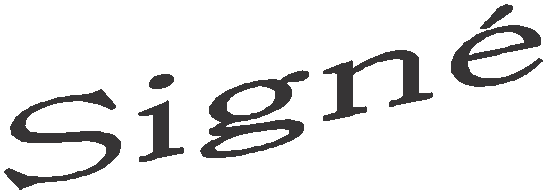 Identification du PrescripteurNom, Prénom et N°RPPSIdentification de la structure (Raison sociale du cabinet, de l’établissement et N°AM, FINESS géographique ou SIRET)Identification du Patient (Nom de famille – de naissance) N° d’immatriculationPour  les  patients  en  affection  longue  durée,  rédiger  sur  ordonnance  bizone  (ou  ne  pas oublier de le mentionner si les soins sont en lien avec le 100%)Le XX/XX/XXXXSI INSULINOTHERAPIEInsuline X				…… UI le matin	…… UI le midi	…… UI le soirInsuline Y				…… UI le matin	…… UI le midi	…… UI le soirASG : RENOUVELLEMENT• Réactifs :		 bandelettes		…. / jour 							Horaire : …………………………….			 capteurs			…. / jour 							Horaire : …………………………….			 électrodes			…. / jour 							Horaire : …………………………….• lancettes						…. / jour ou • autopiqueurs à usage unique			…. / jour  ORDONNANCE POUR 1 MOIS A RENOUVELER …. FOIS